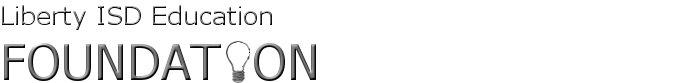 Informational items and calendar Continue praying for Kristi and Cody Abshier. We received a nice note for the flowers given by the Foundation Directors.Shannon brought a potential grant group idea from the Meadows Foundation in Dallas to help with cost of new students because of Hurricane Harvey. Shannon reports that we do not qualify under their guidelines … but good work!In December, large donations were received from Margaret Gardzina, Colette Leonard and Sandra Sterling.Miles Foundation meeting update – Bruce spent time describing the visit with Grant Coates from the Miles Foundation on Oct 11 in Ft Worth. The Miles Foundation is looking to honor Ellison Miles on his 100th birthday on May 6th by donating a large sum of money ~100K. We need to figure out what would fit their needs. Regular Meeting Items: Officers and personnel – A motion was made by Brandon Davis, seconded by Alaina Arnold to elect Mitzi Kline as President and Leslie Herndon as VP. Motion was voted on and passed before anyone could change their mind! Alaina will be Past President. Brandon gets a break. Thanks and well wishes to Alma Yanez, Sandra Garcia and Ashley Balch who have elected not to extend their terms.D-Ann, David, Rosie and Darell have signed on for another term. Welcome – Mitzi welcomed everyone and recognized our guest Jessika Kirkland. Jessika is considering working with the foundation.Presentation of 2018 Annual Report President’s letter and p1  - Mitzi referred to the Annual report document and covered her letter and the goals of the Foundation.Coordinator’s summary – Bruce covered the remaining items in the report with detail and frequent discussion from directors. The summary lays out our successes from last year and points to our focuses for 2018.Treasurer's report and financial updates – Bruce covered the financial items in the Annual report in Shannon’s absence. A error was noted by Leslie under Total bank accounts 12/31/11. We will amend that number.Calendar for 2018 – Bruce urged all to place this calendar on their devices for reference to all next year’s meetings.Approval of the Annual Report 2017 – Margaret made a motion, seconded by Leslie to approve the Annual Report with changes. Motion passed.Superintendent‘s report – Cody reported that varsity boys basketball team under coaching by Jason Wickliff has been doing very well with a win against H-J and hoping for a playoff birth, the first in a while. He also gave attention to Mark Patterson, LMS Choir teacher who accomplished 23 1st Division ratings for his students at Regional Choir competition. D-Ann added a pat on the back for the LHSD Decathlon team and Band for their recent showings. Rob and Jessie Kirkland put on a fine and successful baseball banquet netting $14,000 for the program.Liberty Freedom Ride 2018 personnel and planning – Mitzi and Bruce went over assignments and needs for the April 7, 2018 event.Other items:Brandon Davis asked about sponsorships for LFR and Bruce handed out the most current list on all donors from 2008-present. This document should help plan for contacting our potential donors/sponsors for 2018. Brandon said he’d coordinate the sponsorship drive.Due to traffic and work, Laura Hernandez was a little late to the meeting but she fought to be here. We discussed some other items after the meeting:Become more of a year-round effort using June/July gap in our schedule for planning alumni focused events:Spindletap – HumbleSonoma Wine Bar – HeightsCreating a “Giving Tuesday” event in NovemberIncrease our Fb presence by featuring a “Grant highlight” every other Friday or so.Doing a better job of managing our social mediaAdjournTerm endsPresDirectors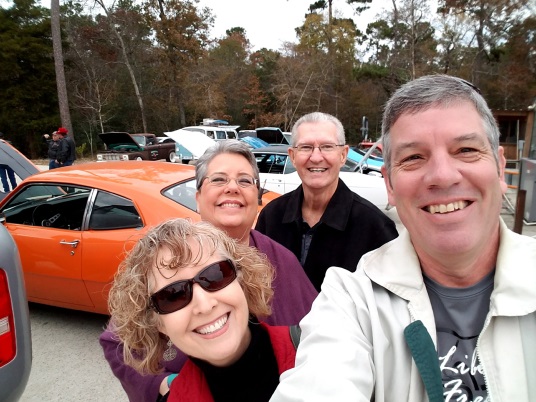 2019XMitzi Kline - President2020XLeslie Herndon - Vice President 2021Shannon Gardner - Treasurer2020XAlaina Arnold - Past PresidentPermXCody Abshier - SuperintendentPermXMargaret Gardzina -  Lifetime2020XBrandon Davis2021Logan Pickett2021XDavid Rodriguez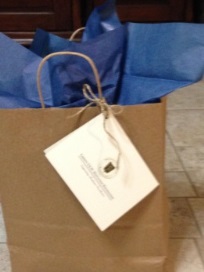 2021Rosie Lopez2021XDarell Pruett2021XD-Ann Berry2019XJustin Johnston2020XFallon Kay2020XLaura Hernandez2020XStephanie DeberryXBruce Wright -  Foundation Coord.StationWorkerStation WorkerEvent coordinatorBruce WrightRegistrationLaura HernandezRoute directorCody AbshierRosie LopezRoute signageStephanie DeberryAngie VinsonCommunicationsLeslie HerndonSherri WrightHamm comm.Andy WestAlaina ArnoldMechanical SupportDon ArmentroutShannon GardnerTom SimonSonia MintzMedical DirectorSteve EllerbeFood -finish lineBrandon DavisLiberty PDChip FairchildD-Ann BerryConstable Justin JohnstonLiz Kemp SAGLogan PickettPrancersDavid RodriguezWelcomeMayor Carl PickettMotorcycle escortsRick VinsonAnnouncer/StarterBruce WrightJim LangfordSound /musicMike PiersonPhotographerJoe RobertsBruce MintzSponsors/ bannersDarell PruettSocial Ride Coord.Mitzi KlineHot SpotLindsay MatlockRest stopsFallon KayPace car #1 driverMargaret GardzinaSupply LogisticsPace car #2 driver